BackgroundIn accordance with Resolution 55, adopted by the Nice Plenipotentiary Conference in 1989, Member States established the High Level Committee to examine how ITU could respond effectively to the challenges of a changing telecommunication environment, based on a review of the structure and functioning of ITU. The Committee concluded its work with a report entitled “Tomorrow’s ITU: The challenges of change”, which recommended that the substantive work of ITU was to be organized in three Sectors: Development, Standardization and Radiocommunication. The recommendations contained in the report were adopted by the 1992 Additional Plenipotentiary Conference held in Geneva, Switzerland. 25TH Anniversary celebrationsSeveral activities are planned to celebrate the 25th Anniversary of the ITU Telecommunication Development Sector. These activities include:Debates: Two debates to be held at WTDC-17 on Wednesday 11 October 2017. The debates will feature thought leaders who will discuss the impact of ICTs on SDGs and debate on the future of the digital economy.Gala Dinner: The debates will be followed by a gala dinner that is scheduled to be held on 11 October from 19:30 to 22.30. It will be a major gathering to celebrate ITU-D. Long-standing members of ITU-D will receive awards and some will be recognized for their past and current contributions to ITU-D projects. The evening will also feature musical performances. The Gala Dinner will be open to all the WTDC-17 participants who are being encouraged to bring and wear their national costumes.Interviews: A number of interviews are planned with key personalities who have played a role in the 25 years of the Sector including past BDT Directors, former and current WTDC and TDAG chairmen. The interviews will be posted on the ITU website, promoted via social media and screened at WTDC-17. Sponsorship opportunitiesThe ITU Telecommunication Development Bureau (BDT) offers a number of sponsorship packages for the 25th Anniversary. An overview of the sponsorship packages is available at the following link: www.itu.int/go/en/itudsponsorships. Each sponsorship package features a wide range of benefits. Sponsorship funds will be used to organize sponsored activities as well as partially finance Regional Initiatives that will be adopted at WTDC-17. Promotional and communication A number of activities have been planned to promote the 25th Anniversary. They include:A special 25th Anniversary logo has been designed that integrates the official colour of the Sustainable Development Goals. The logo will be used in all promotional materials and official correspondence. The logo will also be featured on a 25th Anniversary pin that will be distributed at various events in 2017. Special ties and scarfs will be designed and made available for sale.A dedicated webpage will be created featuring the ITU-D achievements over the past 25 years.Featured stories on the activities of the Sector will also be pitched.Social media will be a key communication channel and will use the hashtag: #ITU-D25. _______________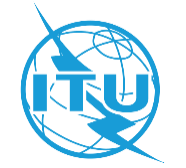 Telecommunication Development
Advisory Group (TDAG)22nd Meeting, Geneva, 9-12 May 2017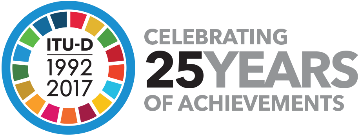 Document TDAG17-22/19-E9 March 2017Original: EnglishDirector, Telecommunication Development BureauDirector, Telecommunication Development BureauDirector, Telecommunication Development BureauReport on ITU-D 25th Anniversary celebrationsReport on ITU-D 25th Anniversary celebrationsReport on ITU-D 25th Anniversary celebrationsSummary: This report provides information on the 25th Anniversary of the ITU Telecommunication Development Sector, as well as on the anniversary celebrations, sponsorship opportunities and promotional activities.The ITU Telecommunication Development Sector was established in 1992 by the Additional Plenipotentiary Conference held in Geneva, Switzerland.Action required:TDAG is invited to note this report.Summary: This report provides information on the 25th Anniversary of the ITU Telecommunication Development Sector, as well as on the anniversary celebrations, sponsorship opportunities and promotional activities.The ITU Telecommunication Development Sector was established in 1992 by the Additional Plenipotentiary Conference held in Geneva, Switzerland.Action required:TDAG is invited to note this report.Summary: This report provides information on the 25th Anniversary of the ITU Telecommunication Development Sector, as well as on the anniversary celebrations, sponsorship opportunities and promotional activities.The ITU Telecommunication Development Sector was established in 1992 by the Additional Plenipotentiary Conference held in Geneva, Switzerland.Action required:TDAG is invited to note this report.